 ҠАРАР                                       	                  ПОСТАНОВЛЕНИЕ«10» сентября  2019  й.	           №69                  «10» сентября  2019 г.Об участии в районном конкурсе "Трезвое село 2019 года"В целях  повышения эффективности системы профилактики злоупотребления алкогольной продукцией, построения социально справедливого общества, свободного от алкоголя, табака и других наркотиков, восстановления физического и духовно-нравственного здоровья населения сельского поселения Удельно-Дуванейский сельсовет, Администрация сельского поселения Удельно-Дуванейский сельсовет муниципального района Благовещенский район Республики БашкортостанПОСТАНОВЛЯЕТ:Принять участие в районном  конкурсе «Трезвое село 2019 года»   среди сельских поселений  муниципального района  Благовещенский район Республики Башкортостан, селом Удельно-Дуваней Благовещенского района Республики Башкортостан;Создать организационный комитет по подготовке и участию  в районном конкурсе «Трезвое село 2019 года» (Приложение № 1);Утвердить план мероприятий по борьбе  с алкоголизмом и пропаганде здорового образа жизни в рамках  участия в  районном  конкурсе  «Трезвое село 2019 года» и вести планомерную работу по его реализации (приложение № 2);Контроль исполнения данного постановления оставляю за собой.Глава сельского поселения                           			Н.С.ЖилинаПриложение № 1 Администрации сельского поселения Удельно-Дуванейский сельсовет муниципального района Благовещенский район Республики Башкортостанот  «10»  сентября  2019 г. №69  СОСТАВорганизационного комитета по подготовке и участию  в районном конкурсе «Трезвое село 2019 года» сельского поселения Удельно-Дуванейский сельсовет муниципального района Благовещенский район Республики БашкортостанПредседатель   - Жилина Надежда СергеевнаЧлены организационного комитета:1. Шабаева Любовь Константиновна – ведущий методист Удельно-                                                                   Дуванейского СДК;2.Марданова Валентина Андреевна – культорганизатор  Удельно-                                                                   Дуванейского СДК;3. Мурашко Оксана Александровна – заведующая ФАП с. Удельно-Дуваней4. Пермякова Елена Владимировна – сельский  библиотекарь .5.Орлова Ольга Сергеевна - социальный педагог МОБУ ООШ с. Удельно-                                                 Дуваней6.Гриценкова Любовь Юрьевна – учитель физической культуры МОБУ ООШ                                                         с. Удельно- Дуваней7.Гайнитдинова Мария Георгиевна – старший воспитатель дошкольной                                                            группы МОБУ ООШ с. Удельно-Дуваней8. Якупова Гульсима Газимовна - председатель  Женсовета сельского                                                           поселения9. Ковязина Александра Абрамовна – председатель Совет ветеранов                                                          сельского поселения10. Жосков Григорий Сергеевич – председатель Молодежного совета сельского поселения.Приложение № 2 Администрации сельского поселения Удельно-Дуванейский сельсовет муниципального района Благовещенский район Республики Башкортостанот «10»  сентября 2019 г. №69План мероприятий по борьбе  с алкоголизмом и пропаганде здорового образа жизни в рамках  участия в  районном  конкурсе  «Трезвое село 2019 года» по сельскому поселению Удельно-Дуванейский сельсовет муниципального района Благовещенский район Республики Башкортостан.БАШКОРТОСТАН РЕСПУБЛИКАhЫБЛАГОВЕЩЕН РАЙОНЫ МУНИЦИПАЛЬ РАЙОНЫНЫҢ   УДЕЛЬНО-ДЫУАНАЙ  АУЫЛ СОВЕТЫ  АУЫЛЫ БИЛӘМӘhЕ ХАКИМИӘТЕ 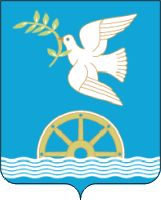 АДМИНИСТРАЦИЯ СЕЛЬСКОГО ПОСЕЛЕНИЯ УДЕЛЬНО-ДУВАНЕЙСКИЙ СЕЛЬСОВЕТ МУНИЦИПАЛЬНОГО РАЙОНА БЛАГОВЕЩЕНСКИЙ РАЙОН РЕСПУБЛИКИ   БАШКОРТОСТАН№МероприятияПериод проведенияОтветственные лица1  Участие жителей в общественной жизни села Удельно-Дуваней.В течение годаГлава сельского поселения, депутаты2.Профилактика правонарушений и преступлений, совершенных в состоянии алкогольного и наркотического опьянения, табакокурения.В течение годаГлава сельского поселения, участковый уполномоченный полиции (по согласованию)3.Проведение в образовательных учреждениях села тематических вечеров, круглых столов, лекций по трезвости с участием врача-нарколога, сотрудников полиции.В течении годаРуководители учреждений, классные руководители4.Установка баннеров, плакатов, стендов здоровья, агитационных материалов по трезвости.Сентябрь Октябрь Ноябрь Декабрь ФАП Дошкольная группаШкола СДК5. Конференция  «Здоровый стиль жизни -основа будущего успеха» с приглашением нарколога,  местного духовенства.04.10.2019 г. 15.00 ч.Дошкольная группа-буклеты по ЗОЖ;Библиотека – выставка книг;Школа- рисунки,агитбригадаСДК- агитбригадаФАП - презентация6.Тематическая встреча по трезвости  «Трезвым быть -здоровым быть».14.09.2019 г.Удельно-Дуванейский СДК7.Проведение массовых мероприятий на территории сельского поселения, направленных на укрепление семейных ценностей, пропаганде здорового и трезвого  образа жизни.В течение года Руководители учреждений, общественных организаций8.  Уличная акция «Смотри на мир трезво» среди школьников.11.09.2019Сельский библиотекарь Байрамова С.А., культорганизатор СДК Марданова В.А.9.Общешкольное родительское собрание с приглашением заведующей ФАП, главы сельского поселения по теме «Трезвое село 2019»Сентябрь Директор МОБУ ООШ с. Удельно-Дуваней10.Спортивная суббота для обучающихся1 суббота каждого месяцаДиректор МОБУ ООШ с. Удельно-Дуваней11.Профилактические рейды по квартирам семей, замеченных в употреблении алкоголя с составлением Актов ЖБУ.1 раз в неделю ,ежемесячноЧлены СПЦ 12. Проект «Спортивная среда» для населения.Каждая среда с 18.00-19.00 ч., ежемесячноУчитель физ. культуры МОБУ ООШ с. Удельно-Дуваней13.Квест-игра «Код здоровья: ЗОЖ!» для молодежи.16.10.2019 г.Учитель физ. культуры МОБУ ООШ с. Удельно-Дуваней, глава СП, Молодежный совет14.Освещение мероприятий в средствах массовой информации, в социальных сетях, официальном сайте.Постоянно Администрация СП15Собрание граждан села Удельно-Дуваней18 сентября18:00 часов Администрация сельского поселения